Dragi copii,           Sărbătoarea Paștelui se apropie.  Vă trimit câteva tutoriale care să vă inspire în crearea unei/unor felicitări de Paști. Spor la lucru!https://www.youtube.com/watch?v=_xtagIHWsY4https://www.youtube.com/watch?v=9Mz9Zve1YEYhttps://www.youtube.com/watch?v=TNa19MVeRr0Puteți face și iepurași folosind tehnica origami.https://www.youtube.com/watch?v=6QqBvy_yO_Msau un coșuleț pentru vânătoarea de ouă https://www.youtube.com/watch?v=dLGJjtJfxH4Vă propun, de asemenea, să vizionați filmul ,,Povestea primului  Iepuraș’’ .https://www.youtube.com/watch?v=TaqtDoCzaw4Și să memorați cu ajutorul părinților următoarea poezioară:      Iepuraşul Uite colo pe imaș
Apare un iepuraș
Îmbrăcat în haină nouă
Cu două coșuri de ouă.  Hristos a înviat! 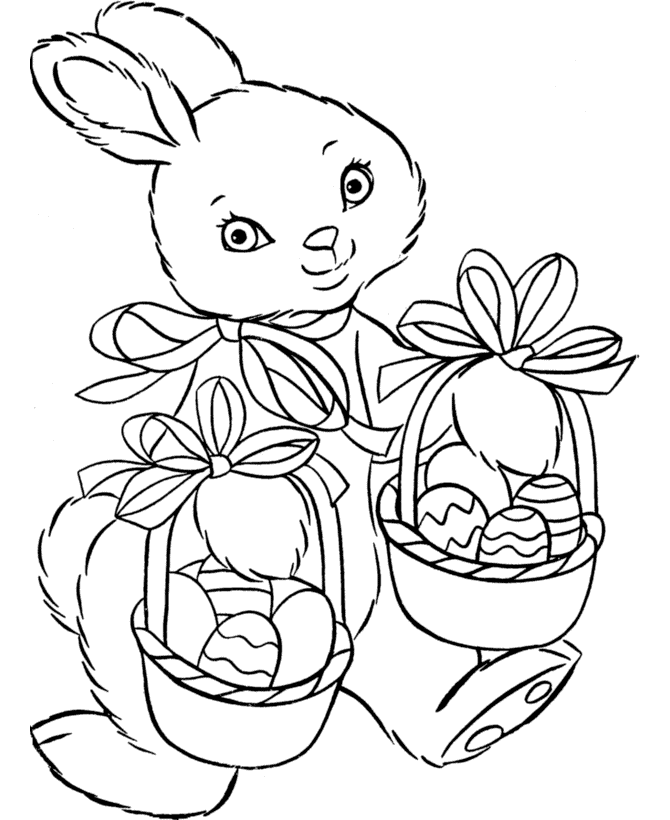                    Adevărat a înviat!… Bucuria vine din lucruri mărunte…, liniştea vine din sufletele noastre…, căldura sărbătorilor vine din inimile noastre…De Sf. Paşti să aveti sărbători fericite alături de cei dragi!Vă doresc o vacanţă frumoasă,liniştită cu multă sănătate!Vă îmbrăţişez pe toţi cu drag si dor,Doamna de română